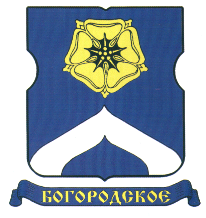 СОВЕТ ДЕПУТАТОВМУНИЦИПАЛЬНОГО ОКРУГА БОГОРОДСКОЕРЕШЕНИЕ19.10.2017  г. № 02/18Об утверждении персонального состава и председателя комиссии депутатов Совета депутатов муниципального округа Богородское по строительству            Руководствуясь п. 9 ст. 5 Устава муниципального округа Богородское, ст. 9 и 10 гл. 4 Регламента Совета депутатов муниципального округа Богородское и Положением о комиссии по строительству депутатов Совета депутатов муниципального округа Богородское,Совет депутатов муниципального округа Богородское решил:         1. Сформировать и  утвердить комиссию депутатов  Совета депутатов  муниципального округа  Богородское по строительству в следующем составе: Шустров Евгений Владимирович; Силаева Людмила Викторовна; Халезов Иван Александрович; Аристов Иван Александрович; Ничемержин Андрей Владимирович; Муравская Юлия Сергеевна.         2. Избрать председателем комиссии депутатов Совета депутатов  муниципального округа  Богородское по строительству депутата Муравскую Юлию Сергеевну.  3. Опубликовать настоящее решение в бюллетене «Московский муниципальный вестник» и разместить на официальном сайте муниципального округа Богородское www.bogorodskoe-mo.ru.4.  Контроль за выполнением настоящего решения возложить на главу муниципального округа Богородское в городе Москве Воловика К.Е.Глава муниципального округа  				                           К.Е. Воловик